Supporting information for:Efficient biosynthesis of salidroside via artificial in vivo enhanced UDP-glucose system using cheap sucrose as substrate in Saccharomyces cerevisiaeXiaojie Zhou1, a, Xiaoxiao Zhang2, a，Dan Wang1, *, Ruoshi Luo1, Zhao Qin1, Wenwei Li1 , Xuemei Liu1, Fanzhen Lin1, Xue Xia1, Ge Hu1, *1Department of Chemical Engineering, School of Chemistry and Chemical Engineering, Chongqing University, Chongqing 401331, P. R. China2AgroParisTech, 22 place de l’Agronomie, 91120 Palaiseau, France * Corresponding author; a. the authors contributed equally Corresponding author Tel: +86-23-65678926;E-mail: dwang@cqu.edu.cn (D. Wang); huge@cqu.edu.cn (Ge Hu)E-mail address: 55 Daxuecheng South Road, Shapingba District, Department of Chemical Engineering, School of Chemistry and Chemical Engineering, Chongqing University, Chongqing, 401331, P. R. China (D. Wang; Ge Hu) Supplementary Table S1. Strains and plasmids used in this studySupplementary Table S2. Nucleotide sequences of codon optimized genesSupplementary Table S3. Nucleotide sequences of codon optimized genesSupplementary Table S4 Comparison of cost with different strains. Strain QH02 was fermented with 20 g/L glucose and 2 g/L L-tyrosine for 96 h to obtain the cost of 1 kg salidroside for comparison. The QH03-hxt-null strain was incubated with 20 g/L glucose and 2 g/L L-tyrosine for 96 h. The QH03-hxt-null and QH04 co-culture systems were fermented with 15 g/L sucrose and 5 g/L glucose as substrates for 96 h. Note: Cost was calculated at shaker level.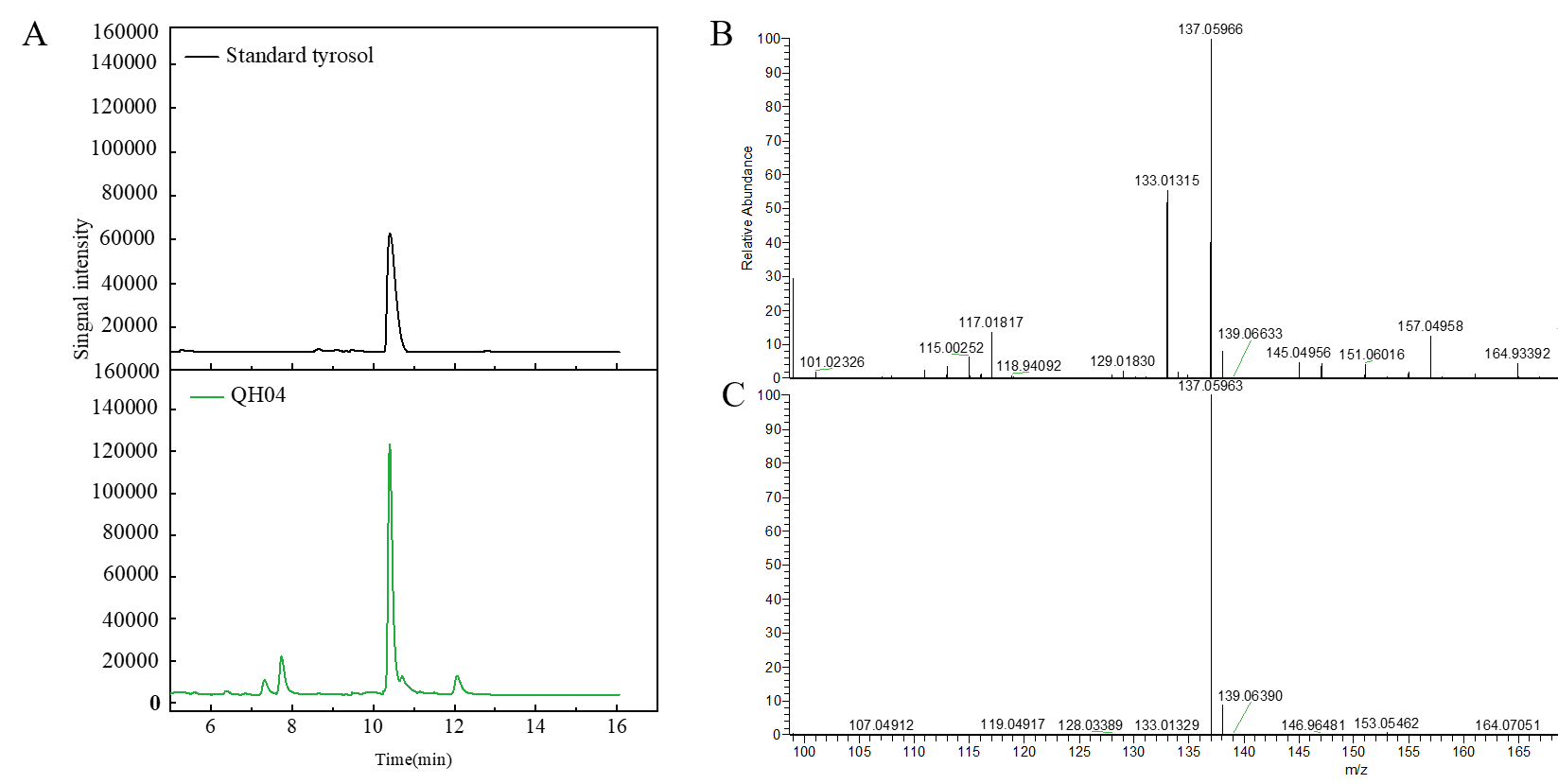 Figure. S1 A. HPLC analysis of fermentation broth of QH04 strains. B. The LC–MS/MS of the fermentation supernatant sample of strain QH04. C. The LC–MS/MS of the standard tyrosol. Strain QH04 produced a major product that has identical retention time and yields identical ([M]-) ions to standard tyrosol and the primary ion fragment at m/z 137([M]-) corresponds to tyrosol with molecular weight of 138.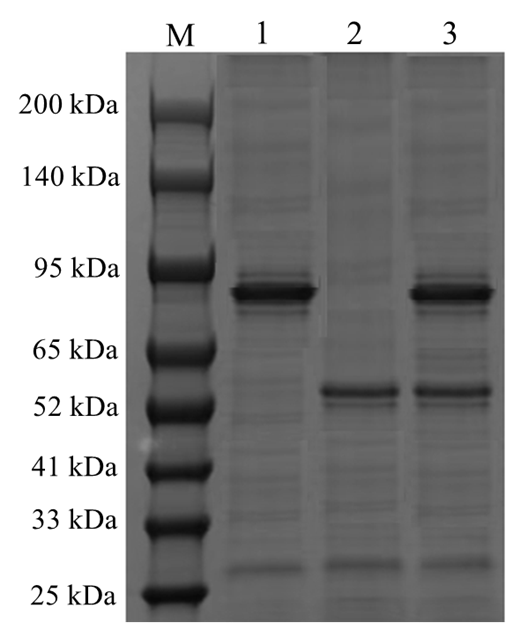 Figure. S2 Co-expression of RrUGT33 genes and GmSUS in S. cerevisiae. Analysis of GmSUS and the proteins obtained from crude extraction GmSUS and RrUGT33 co-expressing S. cerevisiae cells by coomassie-stained polyacrylamide gel. M: Marker, (1) GmSUS singly expressed; (2) RrUGT33 singly expressed; (3) RrUGT33 co-expressed with GmSUS.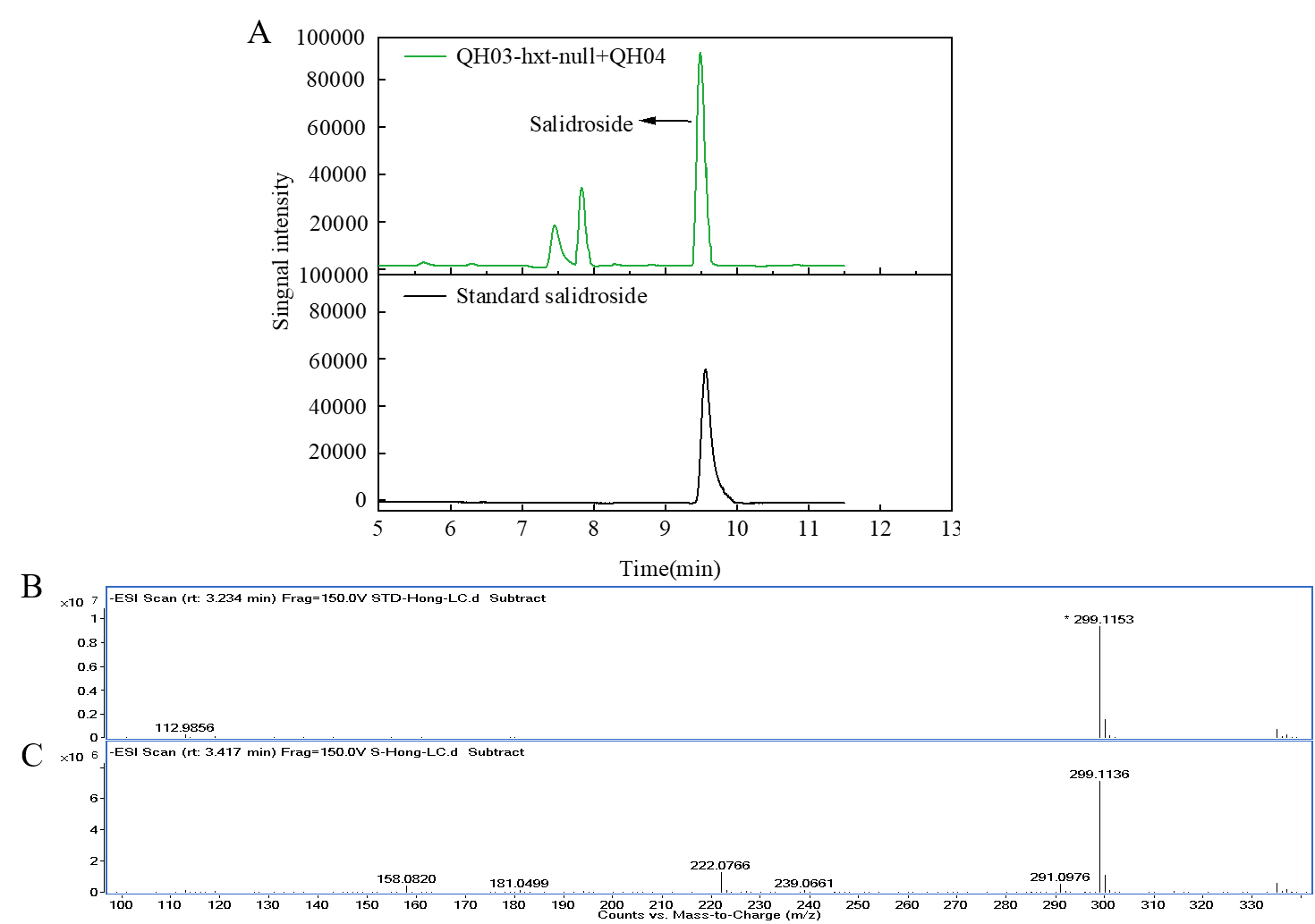 Figure. S3 A. HPLC analysis of fermentation broth of QH03 and QH04 strains coculture.    B. The LC–MS/MS of the standard salidroside. C. The LC–MS/MS of the fermentation supernatant sample of QH03 and QH04 strains coculture. Strain coculture produced a major product that has identical retention time and yields identical ([M]-) ions to standard salidroside and the primary ion fragment at m/z 299([M]-) corresponds to salidroside with molecular weight of 300.Strains and plasmidsRelevant genotype or descriptionSource or referenceStrainsQH01S. cerevisiae BY4743 integrating PcDHPAASThis studyQH02QH01 harboring RrUGT33-pTEF426This studyQH03QH01 harboring PZW0320This studyQH04BL21(DE3) ∆pheAThis studyQH03-hxt-nullhxt1Δ::HIS3::Δhxt4 hxt2Δ::HIS3 hxt3Δ::LEU2::hxt6 hxt5::LEU2hxt7::HIS3 gal2Δ derivative of  S. cerevisiae BY4743This studyDWL01BL21(DE3) harboring AADW01This studyDWL02BL21(DE3) harboring AADW02This studyDWL03BL21(DE3) harboring AADW03This studyDWL04BL21(DE3) harboring AADW04This studyPlasmidsGmSUS-pTEF426pTEF426 carries GmSUS, AmpRThis studyRrUGT33-pTEF426pTEF426 carries RrUGT33, AmpRThis studyPDWZ0320ptDH3-GmSUS-ptDH3-RrUGT33-pTEF426 carrying GmSUS and RrUGT33, AmpR   This studyAADW01pET28a carries an acetaldehyde synthases gene encoded for PcDHPAAS from Psilocybe cubensis, AmpRThis studyAADW02pET28a carries an acetaldehyde synthases gene from Rhodiola gene encoded for Rr4HPAAS, AmpRThis studyAADW03pET28a carries a paralogou tyrosine decarboxylase gene encoded for PsTyDC9 from Olea europaea, AmpRThis studyAADW04pET28a carries a tyrosine decarboxylase gene encoded for TDCs from Olea europaea, AmpRThis studyGenes Direction     SequenceGmSUSForward GCATAGCAATCTAATCTAAGATGGCTACTGACAGATTGACCGmSUSReverseGCGTGACATAACTAATTACATGATCATTCAGCGGCTAAAGGGPcHPAASForward GAAAACTTGTACTTCCAGGCCCATGGCATGGGCTCCATCGATAATCPcHPAASReverseCTCGAATTCGGATCCGCCATGG TTAGGATAAAATATTCACGATCTTCTRrUGT33Forward GCATAGCATAATCTAAGTCTAGAACTAGTATGGCATGAGCTTAATTGAAAAACCACTCACGRrUGT33ReverseCTCGAATTCGGATCCGCCATGGCTAACGGATATGTTTTGTTTTTGAGAGCAGGACGmSUSATGGCTACTGACAGATTGACCAGAGTCCACAGTTTGAGAGAAAGATTGGATGAAACCTTGACCGCTAACAGAAACGAAATCTTGGCCCTGCTATCTAGAATTGAAGCTAAGGGTAAGGGTATTTTGCAACACCACCAAGTCATTGCTGAATTTGAAGAAATCCCAGAAGAAAACAGACAAAAGCTCACTGATGGTGCTTTCGGTGAAGTTTTGAGATCTACCCAAGAAGCTATCGTTTTGCCTCCATGGGTCGCTTTGGCTGTTAGACCAAGACCAGGTGTTTGGGAGTACTTGCGTGTTAACGTCCATGCTTTAGTCGTTGAAGAATTGCAACCAGCTGAATACTTACATTTCAAGGAAGAATTGGTTGACGGTTCCTCTAACGGAAACTTCGTCTTGGAGTTGGACTTCGAACCATTCAACGCTGCTTTCCCAAGACCAACCTTGAACAAGTCCATCGGTAACGGTGTCCAATTTTTGAACCGTCACTTGTCTGCTAAGTTATTCCACGACAAAGAGTCTTTGCACCCATTGCTAGAATTCTTGAGATTGCATTCTGTTAAGGGTAAGACTTTGATGTTGAACGACAGAATCCAAAACCCAGATGCTTTGCAACACGTCTTAAGAAAGGCCGAAGAATATTTGGGTACTGTTCCACCAGAAACCCCTTACTCTGAATTCGAACACAAATTCCAAGAAATTGGTTTAGAAAGAGGTTGGGGTGACAACGCCGAAAGAGTTTTAGAATCTATTCAATTGTTACTTGATTTATTGGAAGCTCCAGATCCATGTACCCTGGAAACTTTCTTGGGTAGAATTCCAATGGTTTTCAACGTTGTCATCTTGTCCCCTCACGGTTACTTTGCTCAAGATAACGTTTTGGGTTACCCTGACACTGGTGGTCAAGTCGTCTACATTTTGGACCAAGTACGTGCTTTGGAAAACGAAATGTTGCACAGAATCAAGCAACAAGGTTTGGACATCGTCCCACGCATTTTGATTATTACTCGTTTGCTTCCAGATGCTGTTGGTACCACCTGTGGCCAAAGACTTGAAAAGGTTTTCGGTACTGAACATTCCCACATCTTGAGAGTTCCATTCAGAACTGAAAAGGGTATTGTTAGAAAGTGGATCTCTAGATTCGAAGTCTGGCCATACTTGGAAACTTACACTGAAGATGTCGCTCACGAACTCGCAAAGGAATTACAAGGTAAACCAGACTTGATTGTCGGTAACTACTCTGACGGTAACATCGTTGCTTCTTTGTTGGCTCACAAGTTAGGTGTCACTCAATGTACCATCGCCCATGCCTTGGAAAAGACCAAGTACCCAGAATCCGACATTTACTGGAAGAAGTTAGAAGAACGTTACCACTTCTCTTGCCAATTCACTGCTGATTTGTTCGCTATGAACCACACCGACTTCATCATCACTTCTACTTTCCAAGAAATTGCTGGTTCTAAGGATACCGTCGGTCAATACGAATCTCACACTGCTTTTACTTTGCCAGGTTTATACAGAGTTGTTCACGGTATCGATGTTTTTGACCCAAAGTTCAACATTGTATCTCCAGGTGCTGACCAAACCATCTACTTCCCACACACTGAAACATCCAGACGGTTAACCTCTTTCCATCCAGAAATTGAAGAATTGCTTTATTCCTCAGTTGAAAATGAAGAACACATCTGTGTCTTGAAGGACAGATCCAAGCCAATTATCTTCACCATGGCTAGATTAGACCGAGTTAAGAACATCACTGGCTTGGTCGAATGGTACGGTAAGAACGCTAAGTTGCGTGAATTAGTCAACCTGGTTGTTGTTGCCGGTGATAGAAGAAAGGAATCAAAGGACTTGGAAGAAAAGGCTGAAATGAAGAAAATGTACGGTTTGATCGAAACCTACAAGTTGAATGGTCAATTCAGATGGATTTCTTCTCAAATGAACCGTGTCAGAAATGGTGAATTGTACAGAGTCATCTGTGATACTAGAGGTGCCTTCGTTCAACCAGCCGTCTACGAAGCTTTCGGTTTGACCGTTGTTGAAGCGATGACTTGTGGTCTGCCAACTTTTGCCACATGTAACGGTGGTCCAGCTGAAATCATCGTCCACGGCAAGTCTGGTTTCCACATTGACCCATACCATGGTGATAGAGCTGCTGATTTGTTGGTCGATTTCTTTGAAAAGTGTAAGTTGGATCCGACACACTGGGACAAGATCTCCAAGGCTGGTTTGCAAAGAATCGAAGAAAAATACACCTGGCAAATATACTCCCAACGTTTGTTGACCTTGACCGGTGTTTATGGTTTCTGGAAGCACGTTTCCAACTTGGACAGAAGAGAATCCAGAAGATACTTGGAAATGTTCTACGCTCTAAAATATAGAAAATTGGCCGAATCCGTCCCTTTAGCCGCTGAATGARrUGT33ATGAGCTTAATTGAAAAACCACTCACGGCCATAGAGACTCGTGAAAAACCACACGCTGTGTGCATCCCATACCCAGCTCAAGGCCATATCAATCCCATGATGCAACTTGCAAAGCTCCTCCACCACTCTGGTTTCCACATAACGTTTGTCCACACTGAGTATAATTATGACCGTCTAGTGAAGTCTCAAGGTTCAGCTTGTGTGGCTGGTTTACCGGATTTCCGCTTTGAAGCCATCCCAGATGGCTTGCCCTCGACGAATGGTGATGTTACTCAAGACATTCCTCTGTTGAGTAGCTCTACTTCTAAAACCTGCTTGAAGCCGTTTAAGGAGTTATTGAAGAGGTTGCAGGACAAATGCAAAGAGTTACCTGATGATGTTCCGCCTCTGTCGTGCATCGTGTCTGATGCAGCCATGTCGTTTACGATCGATGCATCTGAGGAGTTTGGAGTGCCCATAGCGCTTCTTTGGACTGCAAGTGCCTGCGGGTTCTTGGGTTACACGCATTACCCATATCTAATTGACAGAGGTGTCATCCCATTGAAAGATGAGAGCCAATTAACAAACGGATACCTAGATATGAGCATAGATGGCATACCTTGTATGGAAGGTATCCGCTTACGAGACCTCCCAAGCTTTCTACGCACAACTGATTTAGATGATATGATGTTTAGTTATATACTGCACGAAATAAAACAAGTTTCAAGAGGCAGTGCTATCATTCTGAACACCTTTGAAGCTTTGGACCATGATGTCTTGGATAGTCTCTCCAAAATTTACCAAAATGTCATCCTGCCAGTTGGCCCTCTACATGTCTCGCTCAACAAGATCCCAAAACACTACCCACTTCAATCTTTAAGCTCGAATTTATGGAAAGATGACACAGACTGCATTCCCTGGCTGAGCTCTAAGGCTTCAAAATCAGTTATATACGTTAACTTTGGGAGCATCACGACGGTATCACCAAAACAAATTGTGGAGTTTGCGTGGGGATTGGCTAACAGCAAACACCCTTTCCTTTGGATAATCAGACCGGACTTGGTGGCAGGTGAGGCATCCATCATTCCGCAGGACTTCATGGATGAAACAAAAGGAAGAGGTTTGTTGGCTGGTTGGTGTGACCAAGAGCTTGTTCTCAACCATCCATCCATTGGAGGGTTTCTTACGCACTGTGGCTGGAACTCAATTATTGAAAGCATTAGCGCAGGAGTCCCTACGGTCTGCTGGCCATTTTTTGCTGAGCAGCAAACAAATTGTTGGTTTGCTTGCAAAAAATGGTGCATTGGGATGGAGATGCATACTGATGTAAAGAGGGATGAGGTTGACAAGCTGTTGAGAGAGCTAATGGAAGGTGACAAAGGGGAGGAGTTGAAGAGGAAGGCAACCAACTGGAAGAGGCTGGCAGAAGAAGCTGTTTCCTCCACTGGCTTATCAACCTTAAACTTCAGGACGTTAGTGAATCAAGTCCTGCTCTCAAAAACAAAACATATCCGTTAGPcDHPAASATGGATATCGAACAATTTAGGAAAGCAGGCTATCAAGCCATTGATCGCATATGCGATTACTACTATTCTTTGCAAAATTCAACTGTTATGTCTAAGGTTGAGCCTGGATATTTAAGGCAGCACATTCCTTTGGAAGCACCCGAAGAGGGTGAAGACTTTCAAATCATTGCAGACGATTACCAGAAATTTATCGTACCAGGTTTAACGCATTGGCAGCATCCTTCTTTCTTTGCCTACTTCCCTACGGCATGCACATTCGAGGGGATTTTGGGAGATTTGTATGCATCAAGCACTTGCAACCCTGGTTTCAATTGGTTGGCGAGTCCTGCTTGCACAGAGTTAGAGGCAATTGTTATGGATTGGGCCGCCAATCTCCTTGGGTTATCATCAGCCTTCAAGAATTCCTCAGGAATTGGCGGTGGGGCAATTCAAACAACAGCGTCAGACTCAGTCCTCATTACGGTTGTCGCCGCTCGATCCATGTACCAACGTAACCATCCAGATGTAAAAATGGAGGATCTCGTTATATACACAACTACACAAACACATTCTCTGGGCGCCAAAGCCGGTATCGTTCTTGGACTACAAGTTCGCTCGATCGAGGTCCTCGCAGAAGAAAAATACGCTTTGAGAGGTCAAGCCCTTCGTGACGCGTTAGAAGAAGACCGAAAACTAGGACGCAAGCCTTTCATATTGATTGCCACCGTCGGATCGACTTCTTCAGGAGCTGTGGACAACTTAATGGAAATCCATCAAATATCAAAGGAACAACCTGACCTATGGGTTCATGTTGACGCTGCTTGGGCTGGCGTTGCCCTGTCCTGCCCGGAAACTCGCAAAAATTTATATCTAGAGGATATAAATGCCTTTGTTCATTCGTTCTGTACCAACTTCCACAAGTGGGGACTTGTTAATTTTGACTGCTCTGCCCTTTGGGTCCGAGATCGCAAATATCTTACTGATGCTTTGGACATCACTCCTGCCTTCTTACGGACAAAACAAGGAGATGCTGGCACAGTTATTGACTACCGAAACTGGCATTTGGGGTTGGGTCGACGATTCCGTTCCTTAAAAATGTGGTTTGTTTTGAGAGGATTTGGCGCAGAGGGTTTCCGCATGTACATCCGACGATGCATAGATCTGAACCAGAAATTCGCACAACTCGTTCGCGATTCTGAGGAGTTGTCTTTGGTTACCGACCCCTCTCTGGCCCTGACAGTATTTCGAGTTGTGCCCAAGTTGCAATCTGAAGATCAACCACCGCTTTCTACAGAAACCCTGAATGAAATCAACAGCATCTTCTACGGCCGCGTGTCCTCGCGAAGCGACATCATGCTCACTCAAACCAACTTGAACGGCATATTCTGCATCCGGCTTGCAGTCGGGGCAGCCAGAACAACAGAACAGCATATCCAGGATGCATTTACCATTATCGAGAAAGAGGCGAAGGCTGCTATTGAAGCTTGGAAAACTATCAACGGAACTATCACTGAATAStrains Substrates     Cost (dollar per kilogram salidroside)L-tyrosineutilization (%)Salidroside titer (g/L)Cost saving (%)QH02Glucose, L-tyrosine16143%1.420QH03-hxt-nullSucrose, L-tyrosine7395%3.1454QH03-hxt-null and QH04Sucrose, Glucose30-3.881